.Intro: 32Sec. 1) R Vine Step, TwistSec. 2) L Vine Step, TwistSec. 3) Diagonal Forward Step Touch (R, L,R, L), Clap x 4Sec. 4) Back Walk (R, L, R, L), L Twist with (R Touch Toe, Heel) x 2Twist, Twist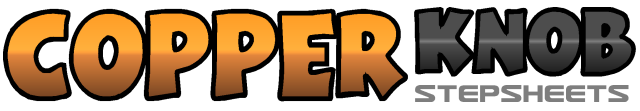 .......Count:32Wall:1Level:Beginner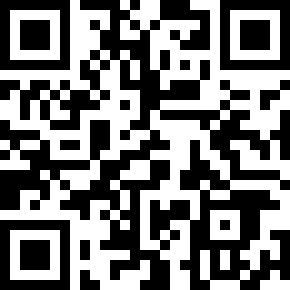 Choreographer:Eun Hee Yoon (KOR) - January 2021Eun Hee Yoon (KOR) - January 2021Eun Hee Yoon (KOR) - January 2021Eun Hee Yoon (KOR) - January 2021Eun Hee Yoon (KOR) - January 2021Music:Let's Twist Again - Chubby CheckerLet's Twist Again - Chubby CheckerLet's Twist Again - Chubby CheckerLet's Twist Again - Chubby CheckerLet's Twist Again - Chubby Checker.......1-4RF to R side (1), LF behind RF (2), RF to R side (3), LF next to RF (4)5-8Twist (R, L, R, L) (5-8)1-4LF to L side (1), RF behind LF (2), LF to L side (3), RF next to LF (4)5-8Twist (R, L, R, L) (5-8)1-2RF diagonal forward (1), Touch LF next to RF with clap (2)3-4LF diagonal forward (3), Touch RF next to LF with clap (4)5-6RF diagonal forward (5), Touch LF next to RF with clap (6)7-8LF diagonal forward (3), Touch RF next to LF with clap (8)1-2Walk RF backward (1), Walk LF backward (2)3-4Walk RF backward (3), Walk LF backward (4)5-8While Twisting LF, Touch RF (toe, heel) x 2 (5-8)